Series: Making Your Life Great AgainTitle: Making Your Life Great Again by keeping the main thing, the main thing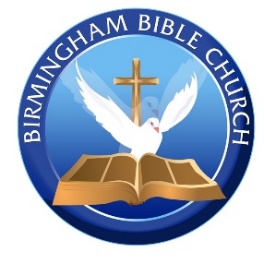 Pastor/Teacher: Dr. James H. Mason, III“Then God gave the people all these instructions: “I am the Lord your God, who rescued you from the land of Egypt, the place of your slavery.“You must not make for yourself an idol of any kind or an image of anything in the heavens or on the earth or in the sea. You must not bow down to them or worship them, for I, the Lord your God, am a jealous God who will not tolerate your affection for any other gods. I lay the sins of the parents upon their children; the entire family is affected—even children in the third and fourth generations of those who reject me. But I lavish unfailing love for a thousand generations on those who love me and obey my commands.”https://www.bible.com/116/exo.20.1-2,4-6.nltHe rescued _____________________________________________Exodus 1:8 (KJV) 
8 Now there arose up a new king over Egypt, which knew not Joseph. Exodus 1:21-22 (KJV) 
21  And it came to pass, because the midwives feared God, that he made them houses. 
22  And Pharaoh charged all his people, saying, Every son that is born ye shall cast into the river, and every daughter ye shall save alive.Exodus 5:13-14 (KJV) 
13  And the taskmasters hasted them, saying, Fulfil your works, your daily tasks, as when there was straw. 
14  And the officers of the children of Israel, which Pharaoh's taskmasters had set over them, were beaten, and demanded, Wherefore have ye not fulfilled your task in making brick both yesterday and to day, as heretofore?Exodus 3:7-10 (KJV) 
7  And the LORD said, I have surely seen the affliction of my people which are in Egypt, and have heard their cry by reason of their taskmasters; for I know their sorrows; 
8  And I am come down to deliver them out of the hand of the Egyptians, and to bring them up out of that land unto a good land and a large, unto a land flowing with milk and honey; unto the place of the Canaanites, and the Hittites, and the Amorites, and the Perizzites, and the Hivites, and the Jebusites. 
9  Now therefore, behold, the cry of the children of Israel is come unto me: and I have also seen the oppression wherewith the Egyptians oppress them. 
10  Come now therefore, and I will send thee unto Pharaoh, that thou mayest bring forth my people the children of Israel out of Egypt.
He is to never be replaced __________________________________________Exodus 20:3-5 (KJV) 
3 Thou shalt have no other gods before me. 
4 Thou shalt not make unto thee any graven image, or any likeness of any thing that is in heaven above, or that is in the earth beneath, or that is in the water under the earth: 
5 Thou shalt not bow down thyself to them, nor serve them: for I the LORD thy God am a jealous God, visiting the iniquity of the fathers upon the children unto the third and fourth generation of them that hate me; Exodus 23:13 (KJV) 
13  And in all things that I have said unto you be circumspect: and make no mention of the name of other gods, neither let it be heard out of thy mouth.Isaiah 44:6-7 (KJV) 
6  Thus saith the LORD the King of Israel, and his redeemer the LORD of hosts; I am the first, and I am the last; and beside me there is no God. 
7  And who, as I, shall call, and shall declare it, and set it in order for me, since I appointed the ancient people? and the things that are coming, and shall come, let them shew unto them.Exodus 15:11-13 (KJV) 
11  Who is like unto thee, O LORD, among the gods? who is like thee, glorious in holiness, fearful in praises, doing wonders? 
12  Thou stretchedst out thy right hand, the earth swallowed them. 
13  Thou in thy mercy hast led forth the people which thou hast redeemed: thou hast guided them in thy strength unto thy holy habitation.1 Samuel 5:2-7 (KJV) 
2  When the Philistines took the ark of God, they brought it into the house of Dagon, and set it by Dagon. 
3  And when they of Ashdod arose early on the morrow, behold, Dagon was fallen upon his face to the earth before the ark of the LORD. And they took Dagon, and set him in his place again. 
4  And when they arose early on the morrow morning, behold, Dagon was fallen upon his face to the ground before the ark of the LORD; and the head of Dagon and both the palms of his hands were cut off upon the threshold; only the stump of Dagon was left to him. 
5  Therefore neither the priests of Dagon, nor any that come into Dagon's house, tread on the threshold of Dagon in Ashdod unto this day. 
6  But the hand of the LORD was heavy upon them of Ashdod, and he destroyed them, and smote them with emerods, even Ashdod and the coasts thereof. 
7  And when the men of Ashdod saw that it was so, they said, The ark of the God of Israel shall not abide with us: for his hand is sore upon us, and upon Dagon our god. He is resentful ______________________________________________________Exodus 20:5-6 (KJV) 
5  Thou shalt not bow down thyself to them, nor serve them: for I the LORD thy God am a jealous God, visiting the iniquity of the fathers upon the children unto the third and fourth generation of them that hate me; 
6  And shewing mercy unto thousands of them that love me, and keep my commandments.	Matthew 6:33 (MSG)  33 Steep your life in God-reality, God-initiative, God-provisions. Don't worry about missing out. You'll find all your everyday human concerns will be met.  Matthew 6:33 (KJV) 
33  But seek ye first the kingdom of God, and his righteousness; and all these things shall be added unto you.Proverbs 3:5-6 (AMP) 
5  Lean on, trust in, and be confident in the Lord with all your heart and mind and do not rely on your own insight or understanding. 
6  In all your ways know, recognize, and acknowledge Him, and He will direct and make straight and plain your paths. Luke 10:26-27 (AMP) 
26  Jesus said to him, What is written in the Law? How do you read it? 
27  And he replied, You must love the Lord your God with all your heart and with all your soul and with all your strength and with all your mind; and your neighbor as yourself. Answer key:He rescued me from evil leadershipHe is to never be replaced with examples of lordsHe is resentful to all those who don’t give Him His eternal location